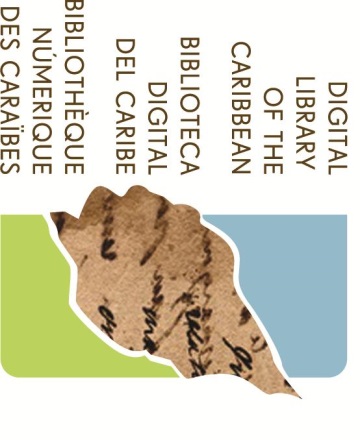 dLOC Executive Board MeetingInformational PacketItem 1:
Agenda…………………………………………………………….…..page 2
List of Current Partners………………………………………………..page 3
Membership Statement…………………………………………….….page 4
Sustainability Plan (2013-2014 update)...………………………….… page 5

Item 2:
2014-2015 Candidates for New Positions..………..……………….…page 8
Leadership Positions…………………….……..………………….…..page 8

Item 3:
2013-2014 Budget……………………………….………...…….…....page 9
2014-2015 Proposed Budget…………………….……………….…..page 11
Donor development (details from Sustainability Plan)……….….…..page 13
Item 4:
dLOC Training Opportunities …..……………………………….......page 14Item 1dLOC Executive Board MeetingNassau, The BahamasThursday, June 12, 2014; 7:00-8:30 am dLOC Board 2013-2014Chair: Margo Groenewoud, Director, University of Curaçao Library Vice-Chair: Barry Baker, Director of Libraries, University of Central Florida Secretary: Sandra Barker, Caribbean Community Member: Dulce María Núñez de Taveras, Director, Biblioteca, Pontificia Univ. Madre y Maestra Member: Astrid Britten, Director, Aruba National Library (Biblioteca Nacional Aruba)Member: Joy Ysaguirre, Chief Librarian, Belize National Library Service & Information System 3 Members: pending electionHost Institutions: Anne Prestamo, Dean of Libraries, Florida International University, and Judith C. Russell, Dean of University Libraries, University of Florida dLOC Institutional Member Representative: pending election Scholarly Advisory Board Chair: pending electionPast-Chair (non-voting): Jean Wilfrid Bertrand, Director, Archives Nationales d'Haïti Judith Rogers, Manager, Library and Faculty Technology Services, Univ. of the Virgin Islands Agenda Sustainability PlanningUpdate 2013-2014Begin Planning for Business Plan 2015-2018GovernanceApprove Elections for the Executive Board (3 new member positions)Leadership positions - Extend current leadership one year (2012-2015).  Elections for 2015-2017)Scholarly Board ChangesFundingCurrent financial overviewBudget for 2014-2015Collection Development Goals, Training and Collaborative ProjectsAny Other BusinessdLOC Partners (as of June 2014)International Archives Nationales d'Haïti         Belize National Library Service & Information SystemBiblioteca Fidel Méndez Núnez de la Universidad APECBiblioteca Nacional Aruba             Biblioteca Nacional de Cuba José MartíBibliothèque Haïtienne des Frères de l'Instruction ChrètienneBibliothèque Haïtienne des Pères du St-EspritBibliothèque Nationale HaïtiCaribbean Community and Common MarketCaribbean Region, International Resource NetworkCaribbean Studies AssociationCollege of the Bahamas, NassauCuraçao Public Library FoundationFundación Global Democracia y Desarrollo KITLV/Royal Netherlands Institute of Southeast Asian and Caribbean StudiesMANIOCNational Library of Jamaica          National Culture Institute of PanamaPontificia Universidad Católica Madre y MaestraUniversidad de OrienteUniversity of the CuraçaoWider Caribbean Sea Turtle Network    United StatesAssociation for Cultural EquityBrown University            Caribbean Volunteer ExpeditionsCentro de Apoyo a la Investigación de YucatánCuban Genealogy Club of MiamiDuke UniversityEduca Vision       Florida International UniversityFlorida State UniversityGuantánamo Public Memory ProjectHistoryMiamiUniversity of Central FloridaUniversity of Florida      University of Miami LibrariesUniversity of Puerto RicoUniversity of South Florida         University of Virgin IslandsdLOC Membership StatementJune 1, 2014Member Dues Overview – 2011-12 to 2013-14Total Member Dues Received 2011 to 2013 		$134,000Total Member Dues Expended 2011 to 2013 		$54,999Total Surplus in dLOC Auxiliary Account 		$79,001------------------------------------------------------------------------------------------------------------------Institutional Members 2013-2014Total Received:  $53,900Total Spent:  $ 37,779 (to date); Budgeted $49,489; Reserve: $16,121 Executive dLOC Members: Florida International University Libraries, University of Central Florida, University of Florida Libraries, Latin American Research Resources Project* Sustaining dLOC Member: Florida International University Latin American and Caribbean Center, University of Virgin Islands, University of MiamiSupporting dLOC Members: Belize National Library of Heritage Service, Duke University, New York UniversityContributing dLOC Members: Brown University John Hay Library, CARICOM, National Archives of Haiti, Pontificia Universidad Católica Madre y Maestra
* This funding is to support the digitization of El Mundo microfilm.Key Activities Funded to date:University of Florida Support for Technical Infrastructure & Processing ContentPartner Training in Florida – 10 Participants Seed Grants to National Archives of Haiti and Haitian Library FIC for equipment and updated softwareDuplication of El Mundo MicrofilmPresentation of the Panama Silver, Asian Gold collaborative class model at the Scholarly Outreach at the International Conference on Caribbean LiteraturePresentation of the Haiti: An Island Luminous project at the Association of Caribbean StudiesdLOC Sustainability PlanningUpdate – June 2014Section One addresses the current products and services, organization and governance structure, and a value proposition and market placement. Section Two outlines key strategies for dLOC’s continued growth and the plan for 2012-2015 with updates at the end of year two (2014).  Key Points - Section OneCurrent products and servicesdLOC provides free access to more than 2 million pages of Caribbean content in multiple languages from more than 39 partners.dLOC partners gain access to the already operating dLOC website with online web presence, digital preservation and archiving, digitization and digital curation tools and training.Scholars collaborate in the dLOC environment building upon the shared collections to create collaborative research projects and exhibits.Primary and secondary schools, universities and the community learn about the Caribbean and have access to research resources through targeted outreach events.Organization and GovernancePartners, publishers and members all have defined roles and contribute to the success of the collaboration.The Executive and Academic Advisory Boards provide leadership and governance for the project.The Administrative and Technical hosts provide support and sustainability for the program.Value Proposition and Market PlacementdLOC is uniquely positioned as the largest and most well-known open access repository of Caribbean research materials supporting preservation and access for Caribbean Studies.dLOC represents the most cost effective and efficient solution for access to Caribbean research resources based on research of the existing commercial and open access resources; especially in an environment where open access repositories are increasingly understood and operated as viable solutions.Key Points - Section TwoPartners and MembersDonor DevelopmentGrants Item 2Candidates for the dLOC Executive Board 2014-15Bernado Alexis, Digitization Services Director National Archives of HaitiMarie-France Guillaume, Executive Director Bibliothèque Haïtienne F.I.CAshley L. Till, Librarian   St. John Academic CenterMyra Torres-Alamo, MLS
Acting Associate Director Library System Coordinator
Puerto Rican Heritage Digital Library of the University of Puerto RicoLeadership Positions -- Should we extend the current terms or proceed with the vote for new Vice-Chair and Secretary?  Chair: Margo Groenewoud, Director, University of Curaçao Library Vice-Chair: Barry Baker, Director of Libraries, University of Central Florida Secretary: Sandra Barker, Caribbean Community Item 3Anticipated Final Budget 2013-2014Proposed Budget 2014-2015    * Based on $75,000 in member dues raised.Donor DevelopmentThis aspect of dLOC sustainability continues to progress, but slower than expected, due to staff changes at Florida International University.  If partners have ideas for specific projects or donors, please contact us.Over the next 3 years we will aim to have 1-2 meetings with possible donors per month and submit 3-4 proposals to potential funders per year.  Release and promote a donor-sponsored digitization programDonations can be used to support the creation of specific resources, exhibits or to digitize entire collections.  Specific scholars or other individuals have research or personal interests that can be channeled to support the ongoing development of dLOC.  Whether it is a specific book or microfilm reel, an exhibit or an entire collection, these special projects, when housed in a collaborative repository such as dLOC, allow users to discover and utilize resources in a very efficient manner.  Rather than continuing to develop small, isolated collections or websites, or inter-library loan one digital copy of a resource, dLOC allows the resources to be shared and searched along with other Caribbean resources.  The administrative team will promote the availability of these opportunities for collaboration through its website, promotional materials, at conferences and with targeted individuals.Digitize a Resource - $100 and up:  Contribute to the growing body of books, periodicals, photographs, manuscripts, etc. available freely via dLOC.  Create an Exhibit - $10,000 and up (varies according to the scope of the project):  Support the development of an online exhibit to showcase the materials and facilitate their use in teaching and research.  Sponsor a Collection - $25,000 and up (varies according to the scope of the project): Help to preserve and make accessible new content not currently available online to the millions of dLOC users every year.  This funding will support the selection, digitization, electronic preservation and distribution of new resources.  Grants The dLOC team will develop at least one proposal for a project of more than $100,000 and two proposals for projects less than $100,000 each year from 2012-2015.      Item 4 - dLOC Training Opportunities dLOC Certified Regional Representatives and Florida Intensive TrainingsThis program will establish a framework to certify local experts to serve as leaders to facilitate training and expansion of dLOC partnerships.  Through a competitive process, dLOC leadership will select up to six participants to complete an intensive training in the dLOC model, dLOC tools and digitization for preservation.  The focus of the training will alternate between intermediate and advanced topics.  dLOC will fund the flight, hotel and local transportation.  The participant’s host institution will be responsible for subsidizing the cost of food and incidentals during the training.  dLOC On-site Partner TrainingdLOC trainers have conducted over 40 on-site partner trainings on digitization practices and the dLOC technology.  This training will continue as funding allows with a target of at least 2 on-site trainings per year.  Topics will vary based on partner needs and could include dLOC workflow tools, digitization for preservation or digital curation.  dLOC Virtual TrainingIn recognition of the growing number of dLOC partners in need of training, dLOC will continue develop a webinar series to provide on-going training for new partners and to build the skills of current partners.  Given the variability of internet speeds in some partner institutions, a variety of technologies and approaches will be necessary.  dLOC InternshipsdLOC will provide opportunities for internships in select partner libraries.  The internships will either provide an opportunity for a dLOC librarian or technician to identify a topic of study and spend between 2-4 weeks developing skills in that area or provide an approved student the opportunity to work with a dLOC partner on a project identified by the dLOC partner. Funding for these internships is not currently available, but possible sources will be identified and pursued by the dLOC leadership.Objectives2014 UpdateIncrease the number of Partners (32 in 2012) by 2-5 partners per year Currently at 39 partnersIncrease the number of Institutional Members to 25 by June 201411 in 2011-201213 in 2012-201313 in 2013-2014Increase promotion to new Partners and Members by adding several methods:Rotating the new iterations of the Caribbean Scholarship in the Digital Age Conferences. Create a calendar or other promotional piece sent to Partners and Members.As funding permits, create a traveling exhibit and offer to Partners and Members. As funding permits, award small seed funding to support local digitization.Proposed expansion of Scholarly Advisory Board to support conference and relatedLARRP Projects El Mundo and Noticias de Hoy microfilmEquipment for ANH and FICParticipation in academic conferencesObjectives2014 UpdateOver the next 3 years we will aim to have 1-2 meetings with possible donors per month and submit 3-4 proposals to potential funders per year.  Transitions in the Host Libraries postponed most private donor development; new staff to begin later in 2014Release and promote a donor-sponsored digitization programDigitize a Resource - $100 and up Create an Exhibit - $10,000 and up (varies according to the scope of the project)  Sponsor a Collection - $25,000 and up (varies according to the scope of the project)Transitions in the Host Libraries postponed most private donor development; new staff to begin later in 2014Objectives2014 UpdateDevelop at least one proposal for a project of more than $100,000The Isser and Rae Price Library of Judaica, with emphasis on the Caribbean Collections, 2013-2019 (submitted, awaiting notification, NEH Challenge Grant) (UF)
“Building Cultures of Data Management through Integrative Approaches to Humanities Research,” 2013-2016 (submitted, awaiting notification) (UF & UNT) Florida and Puerto Rico Newspaper Project (NEH, awarded, 2013-2015) (UF & UPR)“Making Revolutionary Cuba, 1946-1959,” 2014-2015 (Guggenheim and ACLS, awarded) (UF)“The Panama Canal - Preserving a Legacy, Celebrating a Centennial, Leveraging an Extraordinary Human Achievement,” 2012-2015 (IMLS, awarded) (UF)Archive of Haitian Religion and Culture (NEH Collaborative Research, 2012-2015) (UF & Duke)Develop at least two proposals for projects less than $100,000“University of the Virgin Islands and University of Florida collaboration: digitization for preservation,” 2014-2015 (submitted, awaiting notification, USAIN CERES) (UVI & UF) “Panama Canal Museum Collection: Digitization, metadata capture, outreach, and educational tool creation for a set of Panama and Canal-focused stereographs,” 2013-2014 (UF, awarded) (UF)“Teaching Resources for Migration to the Caribbean and Panama for course: Panama Silver, Asian Gold: Migration, Money, and the Making of the Modern Caribbean,” 2013-2014 (Amherst College, University of Miami, & UF, awarded) (Amherst College, UM & UF)
Haiti An Island Luminous Exhibit Launch (FIU)Bernard Diederich Research Collection:  External support for processing, targeted digitization and exhibit development (FIU)Latin American Research Resources, Noticias de Hoy 2014-2015 (LARRP, awarded) (FIU)   Category 2013/20142013/2014SourceNotes1. PersonnelBudgetedActualdLOC Coordinator/Director$67,900 $67,900 FIU dLOC Technical Director (5%)$2,500 $2,500 UFApplication Engineer and Digital Curation Director (10%)$5,000 $5,000 UFLibrary Collection Development Coordinator (10%)$5,000 $5,000 FIU Archives Collection Development Coordinator (10%)$5,000 $5,000 UFExhibits Coordinator (5%)$2,500 $2,500 UFdLOC Assistant (Partners, Finance, Translation) (100%)$7,000 $7,000 FIU Subtotal$94,900 $94,900 2. Fringe dLOC Coordinator/Director$20,180 $20,180 FIUdLOC Technical Director (5%)$750 $750 UFApplication Engineer and Digital Curation Director (10%)$1,500 $1,500 UFLibrary Collection Development Coordinator (10%)$1,500 $1,500 FIUArchives Collection Development Coordinator (10%)$1,500 $1,500 UFExhibits Coordinator (5%)$750 $750 UFdLOC Assistant (Partners, Finance, Translation)$536 $536 FIU Subtotal $26,715 $26,715 **Fringe costs vary across institutions; these are estimates**Fringe costs vary across institutions; these are estimates3. TravelUF/FIU Collaboration Meetings$1,000 $1,310 Member DuesWooldridge Mar 2014 ER 281916Partner Training in Florida $6,000 Member Dues$ 6,000 Carry over from 2012Partner Training in Florida $774 Member DuesTill – UVI - Aug 2013 ER 270357Partner Training in Florida $720 Member DuesAlexis - Aug 2013 ER 270348Partner Training in Florida $1,775 Member DuesCharles -Aug 2013 ER 270350Partner Training in Florida $290 Member DuesWooldridge – 8/2013 ER 271589 Partner Training in Florida $1,780 Member DuesWooldridge – 8/2013  ER 270361Partner Training in Florida $289 Member DuesHonore - Aug 2013 ER 270355Partner Training in Florida $720 Member DuesLubin - Aug 2013 ER 270351Partner Training in Florida $720 Member DuesGuillaume - Aug 2013 ER 270352Partner Training in Florida $237 Member DuesSullivan - Aug 2013 ER 270359Partner Training in Florida $1,263 Member DuesScott - Aug 2013 ER 270358Partner Training in Florida $78 Member DuesThomas - Aug 2013 ER 270353Partner Training in Florida $1,803 Member DuesAncietta - Aug 2013 ER 271572Partner Training (2) $4,000 $4,079 Member Dues$1,079 Asencio to ANH – 11/2013
$3,000 Mark & Miguel training to ANH - April 2014Haitian Studies Association$1,250 $1,926 Member DuesWooldridge in Haiti linkages - Nov 2013 ER 275604Caribbean Studies Association$1,500 Member DuesAdam Silvia - Island Luminous project - May 2014 ($1,500)$1,212 Member DuesN. Menard - Jan 2014 ER 281913 (bill to Foundation)Other Conference$1,500 $495 Member DuesRosenberg - Intl. Conference on Caribbean Literature ER 276295Other Conference$45 Member DuesWooldridge - Depository Library Council - Dec 2013 ER 276298Other ConferenceMember DuesMark Sullivan - June 2014 ($500)Latin American Studies Association$1,500 Member Duesn/a ACURIL (2 people)$3,000 Member Duesn/a SALALM$1,250 Member Duesn/a Subtotal$21,000 $19,515 4. OtherSubcontract to UF $10,000 $10,000 Member DuesSeed Grants for Partners$11,000 $5,351 Member Dues$1,412  Equipment to ANH
$3,939 Equipment to FICdLOC Annual Meeting$1,000 Member Dues10th Yr Anniversary and Breakfast ($1,000)Microfilm Conversion$521 Member DuesLARRP-El Mundo - 12 reelsInternational Phone Charges$1,000 FIUShipping$1,000 $86 Member DuesEducational Outreach (Caribbean Challenge with MDCS)$500 Member DuesCaribbean Scholarship in the Digital Age $750 Member DuesExhibit$500 Member DuesSubtotal$25,750 $15,958 TOTAL DIRECT COSTS$168,365 $157,089 Total Indirect Costs$3,039 $2,306 6.5% of Auxiliary FundsTotal $171,404 $159,395 Budget BreakdownTotal Auxillary Managed Funds$46,750 $35,474 $102,115 $102,115 Total UF Cost Share$19,500 $19,500 Funds Reserved for Long Term Development $3,861 $15,871 Category 2014/20152014/2015SourceNotes1. PersonnelBudgetedActualdLOC Coordinator/Director$67,900 FIU dLOC Technical Director (5%)$2,500 UFApplication Engineer and Digital Curation Director (10%)$5,000 UFLibrary Collection Development Coordinator (10%)$5,000 FIU Archives Collection Development Coordinator (10%)$5,000 UFExhibits Coordinator (5%)$2,500 UFdLOC Assistant (Partners, Finance, Translation) (100%)$7,000 FIU Subtotal$94,900 $0 2. Fringe dLOC Coordinator/Director$20,180 FIUdLOC Technical Director (5%)$750 UFApplication Engineer and Digital Curation Director (10%)$1,500 UFLibrary Collection Development Coordinator (10%)$1,500 FIUArchives Collection Development Coordinator (10%)$1,500 UFExhibits Coordinator (5%)$750 UFdLOC Assistant (Partners, Finance, Translation)$536 FIU Subtotal $26,715 $0 **Fringe costs vary across institutions; these are estimates**Fringe costs vary across institutions; these are estimates3. TravelUF/FIU Collaboration Meetings (2)$1,000 Member DuesPartner Training in Florida $6,000 Member DuesPartner Training (2) $4,000 Member DuesHaitian Studies Association$1,250 Member DuesCaribbean Studies Association$1,500 Member DuesOther Conferences$1,500 Member DuesLatin American Studies Association$1,500 Member DuesACURIL (2 people)$3,000 Member DuesSALALM$1,250 Member DuesSubtotal$21,000 $0 4. OtherTechnology Subcontract to UF $10,000 Member DuesAdministration Support to FIU$10,000 Member DuesSeed Grants for Partners$10,000 Member DuesdLOC Annual Meeting$250 Member DuesLARRP Project - Cuba Newspapers$6,000 Member DuesInternational Phone Charges$250 FIUShipping$1,000 Member DuesEducational Outreach (Caribbean Challenge with MDCS)$500 Member DuesCaribbean Scholarship in the Digital Age $750 Member DuesPromotional Materials$1,000 Member DuesSubtotal$39,750 $0 TOTAL DIRECT COSTS$182,365 $0 Total Indirect Costs$3,949 $0 6.5% of Auxilliary Managed FundsTotal $186,314 $0 Budget BreakdownTotal Auxillary Managed Funds$60,750 $0 Total FIU Cost Share$102,115 $0 Total UF Cost Share$19,500 $0 Funds Reserved for Long Term Development * $10,301 $53,650 